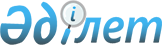 О внесении изменений в решение Шардаринского районного маслихата от 9 января 2012 года № 52-384-IV "О районном бюджете на 2012-2014 годы"
					
			Утративший силу
			
			
		
					Решение маслихата Шардаринского района Южно-Казахстанской области от 14 марта 2012 года № 3-15-V. Зарегистрировано Управлением юстиции Шардаринского района Южно-Казахстанской области 27 марта 2012 года № 14-15-135. Утратило силу в связи с истечением срока применения - (письмо Шардаринского районного маслихата Южно-Казахстанской области от 30 января 2013 года № 10)      Сноска. Утратило силу в связи с истечением срока применения - (письмо Шардаринского районного маслихата Южно-Казахстанской области от 30.01.2013 № 10).

      В соответствии с пунктом 5 статьи 109 Бюджетного кодекса Республики Казахстан от 4 декабря 2008 года, подпунктом 1) пункта 1 статьи 6 Закона Республики Казахстан от 23 января 2001 года "О местном государственном управлении и самоуправлении в Республике Казахстан" и решением Южно-Казахстанского областного маслихата от 24 февраля 2012 года № 2/14-V "О внесении изменений и дополнений в решение Южно-Казахстанского областного маслихата от 7 декабря 2011 года 47/450-IV "Об областном бюджете на 2012-2014 годы", зарегистрированного в Реестре государственной регистрации нормативных правовых актов за № 2070, районный маслихат РЕШИЛ:



      1. Внести в решение Шардаринского районного маслихата от 9 января 2012 года № 52-384-ІV "О районном бюджете на 2012-2014 годы" (зарегистрировано в Реестре государственной регистрации нормативных правовых актов за № 14-15-129, опубликовано 27 января 2012 года в районной газете «Шартарап-Шарайна» № 05-06(457-458)) следующие изменения:



      пункт 1 изложить в следующей редакции:

      «1. Утвердить районный бюджет Шардаринского района на 2012-2014 годы согласно приложения 1 соответственно, в том числе на 2012 год в следующих объемах:

      1) доходы – 8 143 179 тысяч тенге, в том числе по:

      налоговым поступлениям – 1 415 358 тысяч тенге;

      неналоговым поступлениям – 1 976 тысяч тенге;

      поступлениям от продажи основного капитала – 5 989 тысяч тенге;

      поступлениям трансфертов – 6 719 856 тысяч тенге;

      2) затраты – 8 210 545 тысяч тенге;

      3) чистое бюджетное кредитование – 3 974 тысяч тенге, в том числе:

      бюджетные кредиты – 4 854 тысяч тенге;

      погашение бюджетных кредитов – 880 тысяч тенге;

      4) сальдо по операциям с финансовыми активами – 0 тысяч тенге;

      5) дефицит (профицит) бюджета – - 71 340 тысяч тенге;

      6) финансирование дефицита (использование профицита) бюджета – 71 340 тысяч тенге, в том числе:

      используемые остатки бюджетных средств – 67 198 тысяч тенге.»;



      пункт 7 изложить в следующей редакции:

      «Утвердить резерв акимата района на 2012 год в сумме – 14 151 тысяч тенге, в том числе:

      чрезвычайный резерв для ликвидации чрезвычайных ситуаций природного и техногенного характера на территории района – 9 557 тысяч тенге;

      резерв на неотложные затраты – 4 594 тысяч тенге».



      Приложения 1, 4, 5 к указанному решению изложить в новой редакции согласно приложениям 1, 2, 3 к настоящему решению.



      2. Настоящее решение вводится в действие с 1 января 2012 года.      Председатель сессии                        Т.Канаев      Секретарь районного маслихата              Т.Бердибеков

Приложение 1 к решению

маслихата Шардаринского района

№ 3-15-V от 14 марта 2012 годаПриложение 1 к решению

маслихата Шардаринского района

№ 52-384-IV от 9 января 2012 года       Районный бюджет на 2012 год 

Приложение 2 к решению

маслихата Шардаринского района

№ 3-15-V от 14 марта 2012 годаПриложение 4 к решению

маслихата Шардаринского района

№ 52-384-IV от 9 января 2012 года       Перечень бюджетных программ развития района на 2012-2014 годы направленных на реализацию бюджетных инвестиционных проектов (программ)      

Приложение 3 к решению

маслихата Шардаринского района

№ 3-15-V от 14 марта 2012 годаПриложение 5 к решению

маслихата Шардаринского района

№ 52-384-IV от 9 января 2012 года       Перечень бюджетных программ города и сельских округов финансируемых из местного бюджета на 2012 год      
					© 2012. РГП на ПХВ «Институт законодательства и правовой информации Республики Казахстан» Министерства юстиции Республики Казахстан
				КатегорияКатегорияКатегорияНаименованиеСумма, тысяч тенгеКлассКлассСумма, тысяч тенгеПодклассПодклассСумма, тысяч тенге123Доходы8 143 1791Налоговые поступления1 415 35801Подоходный налог175 8032Индивидуальный подоходный налог175 80303Социальный налог151 2741Социальный налог151 27404Hалоги на собственность1 067 4781Hалоги на имущество1 018 4763Земельный налог9 6524Hалог на транспортные средства33 1775Единый земельный налог6 17305Внутренние налоги на товары, работы и услуги15 3252Акцизы4 0143Плата за пользование земельными участками3 5934Сборы за ведение предпринимательской и профессиональной деятельности7 2315Налог на игорный бизнес48708Обязательные платежи, взимаемые за совершение юридически значимых действий и (или) выдачу документов уполномоченными на то государственными органами или должностными лицами5 4781Государственная пошлина5 4782Неналоговые поступления1 97601Доходы от государственной собственности7025Доходы от аренды имущества, находящегося в государственной собственности70206Прочие неналоговые поступления1 2741Прочие неналоговые поступления1 2743Поступление от продажи основного капитала5 98903Поступление от продажи и постоянного землепользования5 9891Поступление от продажи и постоянного землепользования5 9894Поступление трансфертов6 719 85602Трансферты из вышестоящих органов государственного управления6 719 8562Трансферты из областного бюджета6 719 856КодыКодыНаименованиеСумма, тысяч тенгеФункциональные группыФункциональные группыФункциональные группыФункциональные группыФункциональные группыСумма, тысяч тенгеФункциональные подгруппаФункциональные подгруппаФункциональные подгруппаФункциональные подгруппаСумма, тысяч тенгеАдминистратор бюджетных программАдминистратор бюджетных программАдминистратор бюджетных программСумма, тысяч тенгеПрограммаПрограммаСумма, тысяч тенгеЗатраты8 210 54501Государственные услуги общего характера525 0221Представительные, исполнительные и другие органы, выполняющие общие функции государственного управления495 360112Аппарат маслихата района (города областного значения)18 104001Услуги по обеспечению деятельности маслихата района (города областного значения)17 974003Капитальные расходы государственных органов130122Аппарат акима района (города областного значения)93 886001Услуги по обеспечению деятельности акима района (города областного значения)83 386003Капитальные расходы государственных органов10 500123Аппарат акима района в городе, города районного значения, поселка, аула (села), аульного (сельского) округа383 370001Услуги по обеспечению деятельности акима района в городе, города районного значения, поселка, аула (села), аульного (сельского) округа257 729022Капитальные расходы государственных органов125 6412Финансовая деятельность1 494459Отдел экономики и финансов района (города областного значения)1 494003Проведение оценки имущества в целях налогообложения1 4949Прочие государственные услуги общего характера28 168459Отдел экономики и финансов района (города областного значения)28 168001Услуги по реализации государственной политики в области формирования и развития экономической политики, государственного планирования, исполнения бюджета и управления коммунальной собственностью района (города областного значения)27 526015Капитальные расходы государственных органов64202Оборона115 3091Военные нужды13 003122Аппарат акима района (города областного значения)13 003005Мероприятия в рамках исполнения всеобщей воинской обязанности13 0032Организация работы по чрезвычайным ситуациям102 306122Аппарат акима района (города областного значения)102 306006Предупреждение и ликвидация чрезвычайных ситуаций масштаба района (города областного значения)102 30604Образование4 637 7961Дошкольное воспитание и обучение443 188123Аппарат акима района в городе, города районного значения, поселка, аула (села), аульного (сельского) округа177 463004Поддержка организаций дошкольного воспитания и обучения177 463464Отдел образования района (города областного значения)265 725009Обеспечение деятельности организаций дошкольного воспитания и обучения262 659021Увеличение размера доплаты за квалификационную категорию воспитателям дошкольных организаций образования за счет трансфертов из республиканского бюджета3 0662Начальное, основное среднее и общее среднее образование4 094 320123Аппарат акима района в городе, города районного значения, поселка, аула (села), аульного (сельского) округа2 022005Организация бесплатного подвоза учащихся до школы и обратно в аульной (сельской) местности2 022464Отдел образования района (города областного значения)4 092 298003Общеобразовательное обучение3 879 223006Дополнительное образование для детей143 083064Увеличение размера доплаты за квалификационную категорию учителям школ за счет трансфертов из республиканского бюджета69 9929Прочие услуги в области образования100 288464Отдел образования района (города областного значения)96 788001Услуги по реализации государственной политики на местном уровне в области образования15 738005Приобретение и доставка учебников, учебно-методических комплексов для государственных учреждений образования района (города областного значения)46 439007Проведение школьных олимпиад, внешкольных мероприятий и конкурсов районного (городского) масштаба503012Капитальные расходы государственных органов1 000015Ежемесячные выплаты денежных средств опекунам (попечителям) на содержание ребенка-сироты (детей-сирот), и ребенка (детей), оставшегося без попечения родителей за счет трансфертов из республиканского бюджета18 194020Обеспечение оборудованием, программным обеспечением детей-инвалидов, обучающихся на дому14 914467Отдел строительства района (города областного значения)3 500037Строительство и реконструкция объектов образования3 50006Социальная помощь и социальное обеспечение263 6832Социальная помощь232 216451Отдел занятости и социальных программ района (города областного значения)232 216002Программа занятости66 517005Государственная адресная социальная помощь1 076006Жилищная помощь2 420007Социальная помощь отдельным категориям нуждающихся граждан по решениям местных представительных органов18 594014Оказание социальной помощи нуждающимся гражданам на дому22 513016Государственные пособия на детей до 18 лет96 016017Обеспечение нуждающихся инвалидов обязательными гигиеническими средствами и предоставление услуг специалистами жестового языка, индивидуальными помощниками в соответствии с индивидуальной программой реабилитации инвалида7 052023Обеспечение деятельности центров занятости18 0289Прочие услуги в области социальной помощи и социального обеспечения31 467451Отдел занятости и социальных программ района (города областного значения)31 467001Услуги по реализации государственной политики на местном уровне в области обеспечения занятости и реализации социальных программ для населения30 680011Оплата услуг по зачислению, выплате и доставке пособий и других социальных выплат252021Капитальные расходы государственных органов53507Жилищно-коммунальное хозяйство561 5741Жилищное хозяйство6 000467Отдел строительства района (города областного значения)6 000004Развитие, обустройство и (или) приобретение инженерно-коммуникационной инфраструктуры6 0002Коммунальное хозяйство408 681458Отдел жилищно-коммунального хозяйства, пассажирского транспорта и автомобильных дорог района (города областного значения)36 500012Функционирование системы водоснабжения и водоотведения36 500467Отдел строительства района (города областного значения)372 181005Развитие коммунального хозяйства275 000006Развитие системы водоснабжения97 1813Благоустройство населенных пунктов146 893123Аппарат акима района в городе, города районного значения, поселка, аула (села), аульного (сельского) округа496010Содержание мест захоронений и погребение безродных496458Отдел жилищно-коммунального хозяйства, пассажирского транспорта и автомобильных дорог района (города областного значения)146 397015Освещение улиц в населенных пунктах7 551016Обеспечение санитарии населенных пунктов10 046018Благоустройство и озеленение населенных пунктов128 80008Культура, спорт, туризм и информационное пространство230 4521Деятельность в области культуры33 342455Отдел культуры и развития языков района (города областного значения)33 342003Поддержка культурно-досуговой работы33 3422Спорт96 992465Отдел физической культуры и спорта района (города областного значения)96 992005Развитие массового спорта и национальных видов спорта85 871006Проведение спортивных соревнований на районном (города областного значения) уровне2 000007Подготовка и участие членов сборных команд района (города областного значения) по различным видам спорта на областных спортивных соревнованиях9 1213Информационное пространство51 264455Отдел культуры и развития языков района (города областного значения)36 284006Функционирование районных (городских) библиотек36 284456Отдел внутренней политики района (города областного значения)14 980002Услуги по проведению государственной информационной политики через газеты и журналы13 375005Услуги по проведению государственной информационной политики через телерадиовещание1 6059Прочие услуги по организации культуры, спорта, туризма и информационного пространства48 854455Отдел культуры и развития языков района (города областного значения)11 562001Услуги по реализации государственной политики на местном уровне в области развития языков и культуры11 027010Капитальные расходы государственных органов535456Отдел внутренней политики района (города областного значения)25 378001Услуги по реализации государственной политики на местном уровне в области информации, укрепления государственности и формирования социального оптимизма граждан14 108003Реализация региональных программ в сфере молодежной политики11 270465Отдел физической культуры и спорта района (города областного значения)7 914001Услуги по реализации государственной политики на местном уровне в сфере физической культуры и спорта7 379004Капитальные расходы государственных органов535467Отдел строительства района (города областного значения)4 000011Развитие объектов культуры4 00009Топливно-энергетический комплекс и недропользование1 262 5399Прочие услуги в области топливно-энергетического комплекса и недропользования1 262 539467Отдел строительства района (города областного значения)1 262 539009Развитие теплоэнергетической системы1 262 53910Сельское, водное, лесное, рыбное хозяйство, особо охраняемые природные территории, охрана окружающей среды и животного мира, земельные отношения103 1651Сельское хозяйство20 116454Отдел предпринимательства и сельского хозяйства района (города областного значения)919099Реализация мер по оказанию социальной поддержки специалистов сельских местности за счет трансфертов республиканского бюджета919473Отдел ветеринарии района (города областного значения)19 197001Услуги по реализации государственной политики на местном уровне в сфере ветеринарии10 626003Капитальные расходы государственных органов200007Организация отлова и уничтожения бродячих собак и кошек1 000008Возмещение владельцам стоимости изымаемых и уничтожаемых больных животных, продуктов и сырья животного происхождения2 000009Проведение ветеринарных мероприятий по энзоотическим болезням животных5 3716Земельные отношения13 206463Отдел земельных отношений района (города областного значения)13 206001Услуги по реализации государственной политики в области регулирования земельных отношений на территории района (города областного значения)12 671007Капитальные расходы государственных органов5359Прочие услуги в области сельского, водного, лесного, рыбного хозяйства, охраны окружающей среды и земельных отношений69 843473Отдел ветеринарии района (города областного значения)69 843011Проведение противоэпизоотических мероприятий69 84311Промышленность, архитектурная, градостроительная и строительная деятельность51 5852Архитектурная, градостроительная и строительная деятельность51 585467Отдел строительства района (города областного значения)15 882001Услуги по реализации государственной политики на местном уровне в области строительства15 372017Капитальные расходы государственных органов510468Отдел архитектуры и градостроительства района (города областного значения)35 703001Услуги по реализации государственной политики в области архитектуры и градостроительства на местном уровне9 168003Разработка схем градостроительного развития территории района и генеральных планов населенных пунктов26 000004Капитальные расходы государственных органов53512Транспорт и коммуникации250 0931Автомобильный транспорт250 093458Отдел жилищно-коммунального хозяйства, пассажирского транспорта и автомобильных дорог района (города областного значения)250 093023Обеспечение функционирования автомобильных дорог250 09313Прочие179 2089Прочие179 208123Аппарат акима района в городе, города районного значения, поселка, аула (села), аульного (сельского) округа6752040Реализация мероприятий для решения вопросов обустройства аульных (сельских) округов в реализацию мер по содействию экономическому развитию регионов в рамках Программы «Развитие регионов» за счет целевых трансфертов из республиканского бюджета6752454Отдел предпринимательства и сельского хозяйства района (города областного значения)25 622001Услуги по реализации государственной политики на местном уровне в области развития предпринимательства, промышленности и сельского хозяйства25 087007Капитальные расходы государственных органов535458Отдел жилищно-коммунального хозяйства, пассажирского транспорта и автомобильных дорог района (города областного значения)132 683001Услуги по реализации государственной политики на местном уровне в области жилищно-коммунального хозяйства, пассажирского транспорта и автомобильных дорог132 383013Капитальные расходы государственных органов300459Отдел экономики и финансов района (города областного значения)14 151012Резерв местного исполнительного органа района (города областного значения)14 15115Трансферты30 1191Трансферты30 119459Отдел экономики и финансов района (города областного значения)30 119006Возврат неиспользованных (недоиспользованных) целевых трансфертов24 232024Целевые текущие трансферты в вышестоящие бюджеты в связи с передачей функций государственных органов из нижестоящего уровня государственного управления в вышестоящий5 887Чистое бюджетное кредитование3 974Бюджетные кредиты4 854Погашение бюджетных кредитов880Сальдо по операциям с финансовыми активами0Дефицит (профицит) бюджета-71 340Финансирование дефицита (использование профицита) бюджета71 340Используемые остатки бюджетных средств67 198ФГФПГАБППрограммаНаименование расходов2012 год2013 год2014 год4Образование350055164109Прочие услуги в области образования35005516410467Отдел строительства района (города областного значения)35005516410037Строительство и реконструкция объектов образования350055164107Жилищно-коммунальное хозяйство378 181509 259640 0001Жилищное хозяйство600000467Отдел строительства района (города областного значения)600000004Развитие, обустройство и (или) приобретение инженерно-коммуникационной инфраструктуры6000002Коммунальное хозяйство372181509 259640000467Отдел строительства района (города областного значения)372181509 259640 000005Развитие коммунального хозяйства275 000509 2590006Развитие системы водоснабжения97 1810640 0008Культура, спорт, туризм и информационное пространство4 000009Прочие услуги по организации культуры, спорта, туризма и информационного пространства4 00000467Отдел строительства района (города областного значения)4 00000011Развитие объектов культуры4 000009Топливно-энергетический комплекс и недропользование1 262 5391 367 5481 765 5169Прочие услуги в области топливно-энергетического комплекса и недропользования1 262 5391 367 5481 765 516467Отдел строительства района (города областного значения)1 262 5391 367 5481 765 516009Развитие теплоэнергетической системы1 262 5391 367 5481 765 516Всего1 648 2202 428 4482 405 516ФГФПГАБППрограммаНаименованиеСумма, тысяч тенгеСумма, тысяч тенге1111231Государственные услуги общего характера3833701Представительные, исполнительные и другие органы, выполняющие общие функции государственного управления383370123Аппарат акима района в городе, города районного значения, поселка, аула (села), аульного (сельского) округа383370001Услуги по обеспечению деятельности акима района в городе, города районного значения, поселка, аула (села), аульного (сельского) округа257729022Капитальные расходы государственных органов1256414Образование1794851Дошкольное воспитание и обучение177463123Аппарат акима района в городе, города районного значения, поселка, аула (села), аульного (сельского) округа177463004Поддержка организаций дошкольного воспитания и обучения1774632Начальное, основное среднее и общее среднее образование2022123Аппарат акима района в городе, города районного значения, поселка, аула (села), аульного (сельского) округа2022005Организация бесплатного подвоза учащихся до школы и обратно в аульной (сельской) местности20227Жилищно-коммунальное хозяйство4963Благоустройство населенных пунктов496123Аппарат акима района в городе, города районного значения, поселка, аула (села), аульного (сельского) округа496010Содержание мест захоронений и погребение безродных людей49613Прочие67529Прочие6752123Аппарат акима района в городе, города районного значения, поселка, аула (села), аульного (сельского) округа6752040Реализация мероприятий для решения вопросов обустройства аульных (сельских) округов в реализацию мер по содействию экономическому развитию регионов в рамках Программы «Развитие регионов» за счет целевых трансфертов из республиканского бюджета6752город Шардарагород Шардарагород Шардарагород Шардара7958411123Аппарат акима района в городе, города районного значения, поселка, аула (села), аульного (сельского) округа78066001Услуги по обеспечению деятельности акима района в городе, города районного значения, поселка, аула (села), аульного (сельского) округа77566022Капитальные расходы государственных органов5007Жилищно-коммунальное хозяйство4963Благоустройство населенных пунктов496123Аппарат акима района в городе, города районного значения, поселка, аула (села), аульного (сельского) округа496010Содержание мест захоронений и погребение безродных людей4964Образование10222Начальное, основное среднее и общее среднее образование1022123Аппарат акима района в городе, города районного значения, поселка, аула (села), аульного (сельского) округа1022005Организация бесплатного подвоза учащихся до школы и обратно в аульной (сельской) местности1022Сельский округ ЖаушыкумСельский округ ЖаушыкумСельский округ ЖаушыкумСельский округ ЖаушыкумСельский округ Жаушыкум1524811123Аппарат акима района в городе, города районного значения, поселка, аула (села), аульного (сельского) округа14848001Услуги по обеспечению деятельности акима района в городе, города районного значения, поселка, аула (села), аульного (сельского) округа14548022Капитальные расходы государственных органов3004Образование4002Начальное, основное среднее и общее среднее образование400123Аппарат акима района в городе, города районного значения, поселка, аула (села), аульного (сельского) округа400005Организация бесплатного подвоза учащихся до школы и обратно в аульной (сельской) местности400Сельский округ К.ТурысбековаСельский округ К.ТурысбековаСельский округ К.ТурысбековаСельский округ К.ТурысбековаСельский округ К.Турысбекова14059411123Аппарат акима района в городе, города районного значения, поселка, аула (села), аульного (сельского) округа140594001Услуги по обеспечению деятельности акима района в городе, города районного значения, поселка, аула (села), аульного (сельского) округа18153022Капитальные расходы государственных органов122441Сельский округ АкшенгельдиСельский округ АкшенгельдиСельский округ АкшенгельдиСельский округ АкшенгельдиСельский округ Акшенгельди4683311123Аппарат акима района в городе, города районного значения, поселка, аула (села), аульного (сельского) округа46833001Услуги по обеспечению деятельности акима района в городе, города районного значения, поселка, аула (села), аульного (сельского) округа46533022Капитальные расходы государственных органов300Сельский округ СуткентСельский округ СуткентСельский округ СуткентСельский округ СуткентСельский округ Суткент4667111123Аппарат акима района в городе, города районного значения, поселка, аула (села), аульного (сельского) округа17033001Услуги по обеспечению деятельности акима района в городе, города районного значения, поселка, аула (села), аульного (сельского) округа16733022Капитальные расходы государственных органов3004Образование296381Дошкольное воспитание и обучение29638123Аппарат акима района в городе, города районного значения, поселка, аула (села), аульного (сельского) округа29638004Поддержка организаций дошкольного воспитания и обучения29638Сельский округ ДостыкСельский округ ДостыкСельский округ ДостыкСельский округ ДостыкСельский округ Достык1314811123Аппарат акима района в городе, города районного значения, поселка, аула (села), аульного (сельского) округа13148001Услуги по обеспечению деятельности акима района в городе, города районного значения, поселка, аула (села), аульного (сельского) округа12848022Капитальные расходы государственных органов300Сельский округ КоссеитСельский округ КоссеитСельский округ КоссеитСельский округ КоссеитСельский округ Коссеит4108911123Аппарат акима района в городе, города районного значения, поселка, аула (села), аульного (сельского) округа12593001Услуги по обеспечению деятельности акима района в городе, города районного значения, поселка, аула (села), аульного (сельского) округа12293022Капитальные расходы государственных органов3004Образование264141Дошкольное воспитание и обучение26414123Аппарат акима района в городе, города районного значения, поселка, аула (села), аульного (сельского) округа26414004Поддержка организаций дошкольного воспитания и обучения2641413Прочие20829Прочие2082123Аппарат акима района в городе, города районного значения, поселка, аула (села), аульного (сельского) округа2082040Реализация мероприятий для решения вопросов обустройства аульных (сельских) округов в реализацию мер по содействию экономическому развитию регионов в рамках Программы «Развитие регионов» за счет целевых трансфертов из республиканского бюджета2082Сельский округ КуксуСельский округ КуксуСельский округ КуксуСельский округ КуксуСельский округ Куксу4018011123Аппарат акима района в городе, города районного значения, поселка, аула (села), аульного (сельского) округа19624001Услуги по обеспечению деятельности акима района в городе, города районного значения, поселка, аула (села), аульного (сельского) округа19324022Капитальные расходы государственных органов3004Образование182211Дошкольное воспитание и обучение18221123Аппарат акима района в городе, города районного значения, поселка, аула (села), аульного (сельского) округа18221004Поддержка организаций дошкольного воспитания и обучения1822113Прочие23359Прочие2335123Аппарат акима района в городе, города районного значения, поселка, аула (села), аульного (сельского) округа2335040Реализация мероприятий для решения вопросов обустройства аульных (сельских) округов в реализацию мер по содействию экономическому развитию регионов в рамках Программы «Развитие регионов» за счет целевых трансфертов из республиканского бюджета2335Сельский округ УзунатаСельский округ УзунатаСельский округ УзунатаСельский округ УзунатаСельский округ Узуната4693011123Аппарат акима района в городе, города районного значения, поселка, аула (села), аульного (сельского) округа12872001Услуги по обеспечению деятельности акима района в городе, города районного значения, поселка, аула (села), аульного (сельского) округа12572022Капитальные расходы государственных органов3004Образование340581Дошкольное воспитание и обучение34058123Аппарат акима района в городе, города районного значения, поселка, аула (села), аульного (сельского) округа34058004Поддержка организаций дошкольного воспитания и обучения34058Сельский округ КазахстанСельский округ КазахстанСельский округ КазахстанСельский округ КазахстанСельский округ Казахстан8778511123Аппарат акима района в городе, города районного значения, поселка, аула (села), аульного (сельского) округа15718001Услуги по обеспечению деятельности акима района в городе, города районного значения, поселка, аула (села), аульного (сельского) округа15418022Капитальные расходы государственных органов3004Образование697321Дошкольное воспитание и обучение69132123Аппарат акима района в городе, города районного значения, поселка, аула (села), аульного (сельского) округа69132004Поддержка организаций дошкольного воспитания и обучения691322Начальное, основное среднее и общее среднее образование600123Аппарат акима района в городе, города районного значения, поселка, аула (села), аульного (сельского) округа600005Организация бесплатного подвоза учащихся до школы и обратно в аульной (сельской) местности60013Прочие23359Прочие2335123Аппарат акима района в городе, города районного значения, поселка, аула (села), аульного (сельского) округа2335040Реализация мероприятий для решения вопросов обустройства аульных (сельских) округов в реализацию мер по содействию экономическому развитию регионов в рамках Программы «Развитие регионов» за счет целевых трансфертов из республиканского бюджета2335Сельский округ КызылкумСельский округ КызылкумСельский округ КызылкумСельский округ КызылкумСельский округ Кызылкум1204111123Аппарат акима района в городе, города районного значения, поселка, аула (села), аульного (сельского) округа12041001Услуги по обеспечению деятельности акима района в городе, города районного значения, поселка, аула (села), аульного (сельского) округа11741022Капитальные расходы государственных органов300